
Wintersportlager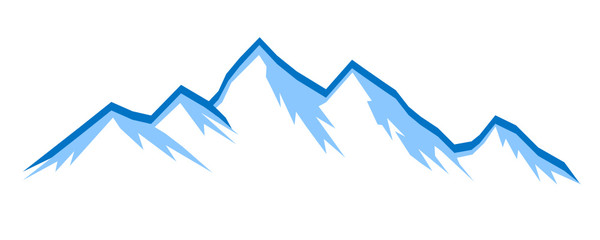 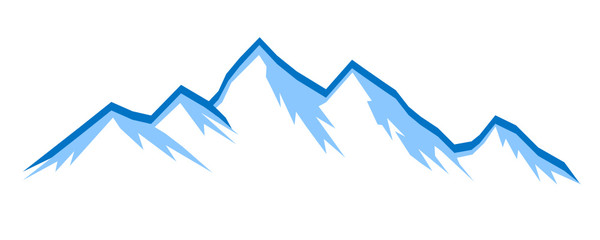 





Schulhaus Krämeracker & Schulhaus WeidliWann: 	Anreise: Sonntag 24.02.2019 Abreise: Freitag 01.03.2019 (2. Sportferienwoche) Wo: 	Valbella/ Lenzerheide (Direkt an der Skipiste im „Erlenbacherhus“ in Valbella: Voa Sartons 39, 7077 Valbella) Kosten: 	CHF 480.- (100.- Anzahlung zusammen mit der Anmeldung, 380.- via folgendem Einzahlungsschein, Zahlung bis 18.01.2019)Programm: 	Ski- und Snowboardkurse, Nachtschlitteln, Nachtwanderung über den gefrorenen See, Hallenbad und Wellness, Gesellschaftsspiele, Tischtennis und TischfussballAnmeldung: 	Ausgefülltes Formular mit CHF 100.- Anzahlung bei Céline Welti abgeben bis 10.01.2019 (Beschränkte Anzahl Teilnehmer)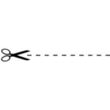 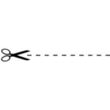 ---- - - - - - - - - - - - - - - - - - - - - - - - - - - - - - - - - - - - -- - - - - - - - - - - - - - -   Name, Vorname:	_________________________________________________Klasse & Klassenlehrer: 	_________________________________________________Adresse:	_________________________________________________Geburtsdatum: 	_________________________________________________Handy Schüler:	_________________________________________________Handy Eltern:	_________________________________________________Essen:	O Vegetarier  O  Sonstiges: __________________________Medizinische Anliegen:  	_________________________________________________Ski:             O Anfänger O Mittel  O Gut                   Snowboard: 	O Mittel  O Gut
Ort, Datum:	_________________________________________________Unterschrift Eltern:     	_________________________________________________	Bei Fragen:	Céline Welti:  079 268 79 49 oder celine.welti@sekuster.chQuittung: Betrag von CHF 100.- dankend erhalten. Unterschrift: ________________
